İMZA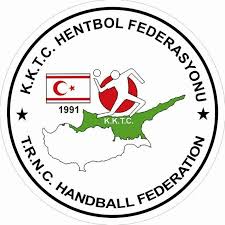 KKTC HENTBOL FEDERASYONU MÜSABAKA LİSTESİKKTC HENTBOL FEDERASYONU MÜSABAKA LİSTESİKKTC HENTBOL FEDERASYONU MÜSABAKA LİSTESİKKTC HENTBOL FEDERASYONU MÜSABAKA LİSTESİKKTC HENTBOL FEDERASYONU MÜSABAKA LİSTESİKKTC HENTBOL FEDERASYONU MÜSABAKA LİSTESİKKTC HENTBOL FEDERASYONU MÜSABAKA LİSTESİKKTC HENTBOL FEDERASYONU MÜSABAKA LİSTESİTAKIMIN ADI:                                                   TAKIMIN ADI:                                                   TAKIMIN ADI:                                                   TAKIMIN ADI:                                                   TAKIMIN ADI:                                                   TAKIMIN ADI:                                                   TARİH:TARİH:Forma NoForma NoAdı-SoyadıPozisyonDoğum T.   (G/A/Y)Tel NoAdresAdres12345678910111213141516Ant/Yön.Ant/Yön.Adı-SoyadıKademeDoğum T.   (G/A/Y)Tel NoAdresAdres1718